29.04.2020 6и русский языкТема: «Текстообразующая роль глаголов».1.Ознакомиться с предложенным материалом.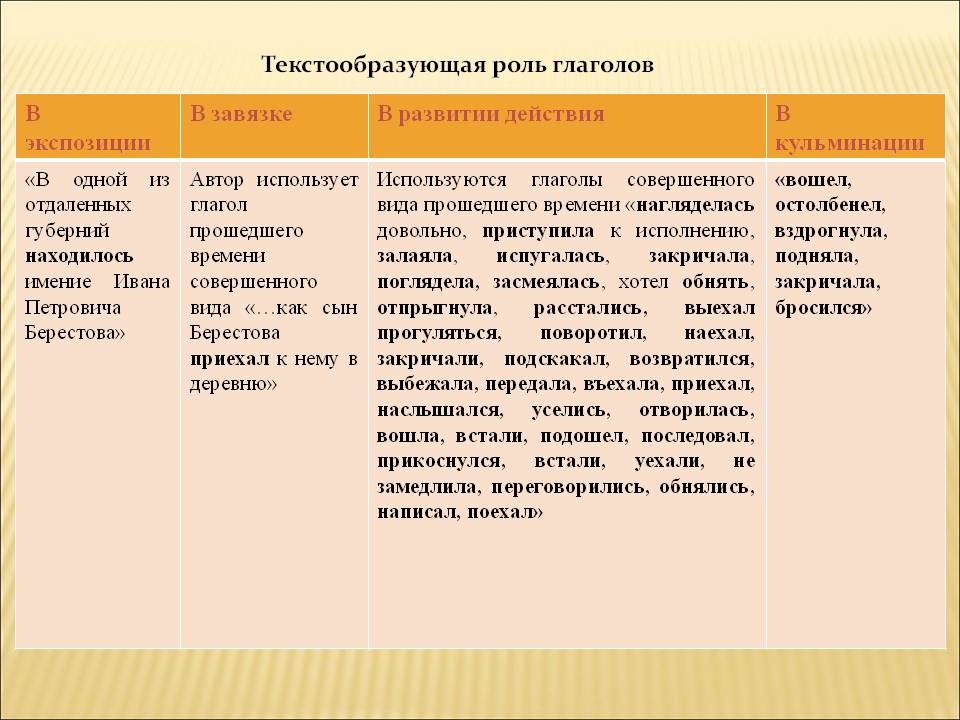 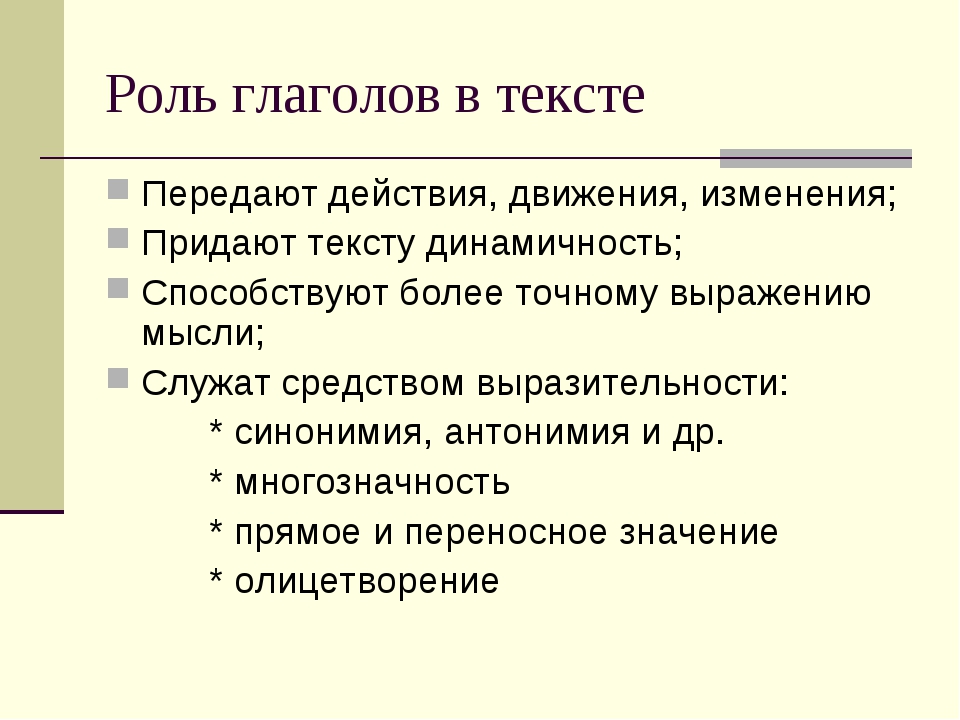 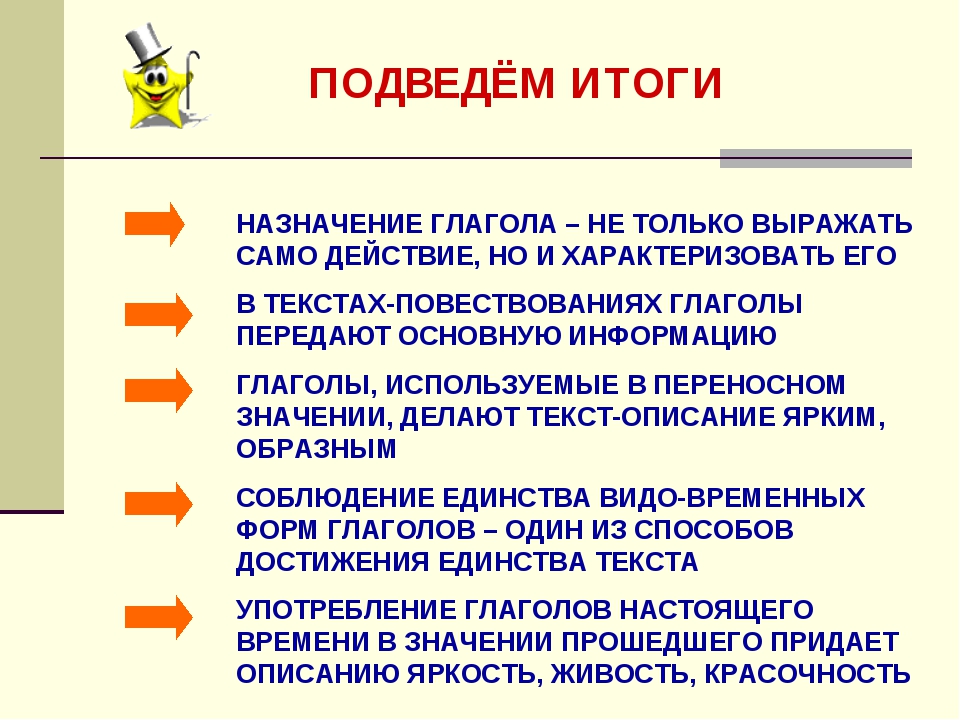 2. Посмотреть видеоурокhttps://resh.edu.ru/subject/lesson/6942/start/258401/3. Выполнить тест (отправляем последнюю страницу сайта)https://resh.edu.ru/subject/lesson/6942/train/258408/4. Срок сдачи- 30.04.2020. Четверг